PHẦN I: TRẮC NGHIỆM: (3 điểm)	Ghi lại chữ cái đặt trước đáp án đúng( câu1, 2, 3, 4, 6), viết kết quả (câu 5) ra giấy kiểm tra.	Câu 1: Giá trị của chữ số 9 trong số trong số 93 574 là:Câu 2: Giá trị của biểu thức 45  m bằng bao nhiêu khi m = 11?A. 495		       B. 459   		  C. 594  			D. 549Câu 3: Trung bình cộng của các số 96; 99, 102; 105; 108 là:Câu 4:  Số thích hợp để viết vào chỗ chấm 6m29dm2 =…. dm2 là:Câu 5: Chiến thắng Bạch Đằng vào năm nào? Năm đó thuộc thế kỉ bao nhiêu? ……………………………………………………………………………………….        Câu 6: Hình bên có các cặp cạnh vuông góc là:PHẦN II: TỰ LUẬN: (7 điểm)Bài 1: Đặt tính rồi tính. a/ 12 932 + 3208           b/605940 – 32860          c/ 475  x  125             d/ 6905 : 35Bài 2:  Bài 3: Một mảnh đất hình chữ nhật có tổng chiều dài và chiều rộng bằng 270m, chiều dài hơn chiều rộng là 56m. Tính diện tích của mảnh đất đó.  Bài 4: Trung bình cộng tuổi của bố, mẹ, Lan và Bình là 24 tuổi. Trung bình cộng tuổi của bố, mẹ và lan là 28 tuổi. Biết tuổi Lan bằng  tuổi mẹ, tuổi Bình gấp đôi tuổi Lan. Hỏi mỗi người bao nhiêu tuổi?TRƯỜNG TH ĐÔNG XUYÊNHọ tên HS:................................................................Lớp: 4..............BÀI KIỂM TRA ĐỊNH KÌ  MÔN TOÁN LỚP 4CUỐI KÌ I - NĂM HỌC 2017 - 2018 (Thời gian làm bài 40 phút)A. 90             B. 900   C. 9000D. 90000A. 12B. 102C. 112D. 510A. 609B. 690C. 6009D. 69A.  AB và AD; BD và BC. B.  BA và BC; DB và DC.C. AB và AD; BD và BC; DA và DC. 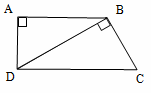 Tính giá trị của biểu thức32147 + 423507 x 2Tính bằng cách thuận tiện876 x 85 - 876 x 75